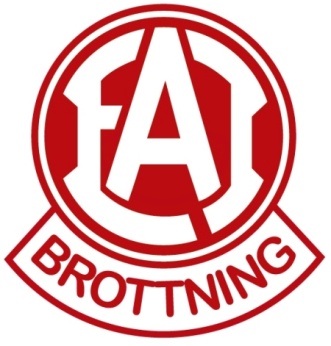 Nu är det dax att betala Licenser för 2020A-licens = 15 år och äldre (det år man fyller 15) 600krB-licens = 7-14 år 200krBetalas in till EAI senast den 12 december om du ska tävla under året 2020. Vårt bankgiro är 434-8108.Glöm inte märka inbetalningen med Namn och personnummer samt skriva licens 2020. Ladda ned Appen ”Cardskipper” till din telefon. Här kommer du att kunna ta emot din licens.Fyll i nedanstående och lämna till din tränare om du ska ha licens i samband med att du betalar in din licens till klubben:Brottarens namn:Brottarens personnummer:Telefonnummer till den telefon som ska ta emot licensen: